PREETHY Professional Snapshot5.5 Plus years of Diversified Expertise in Corporate Banking - Trade Finance and Cash Management (Liquidity Management).Business Analysis Exposure in the area of Solution Design, Documentation for Trade Finance Product Implementation, Functional design for Liquidity Management solution.Certified Documentary Credit - Trade Finance Specialist (CDCS) © awarded by BAFT-IFS School of Finance, UK London.Expert in handling - Documentary Credits – Letter of Credit (LC) Specialist, Documentary Collections and Open Account Financing, Shipping Documentation – Bills of Lading / Shipping Guarantee and more.Proficient in Trade Finance Regulations - UCP 600, URR 725, URC 522, INCOTERMS 2010, SWIFT MT 700 series, ISBP 745 (International Standard Banking Practices).Fair Knowledge on Advance Payments, Guarantees, Factoring, Forfeiting (Supply Chain Financing), BPO (Bank Payment Obligation) and TSU (Trade Service Utility).Rich Experience in Cash Management - Liquidity Management - Cash Concentration, Investment Sweeping and Notional Pooling Structures.Training and Knowledge Management - Played a prominent role in training and mentoring associates on the client's domain and business. Created knowledge collateral such as Training videos, posters, Business Understanding documents.ExperienceCurrent Employer: CAPGEMINI INDIA LTD - (2014 to Present)Designation: Consultant - Business Analyst (Cash Management Domain) Client: Global Transaction Banking - Standard Chartered Bank Project Overview: S2BL-Cash Payment System (CPS) REVAL© – a global liquidity management solution provider implemented as a single global entity which is flexible and robust to perform best in class global cash concentration (Liquidity) Payment Mechanisms.Roles and responsibilities:Involved in eliciting and creation of Functional Architecture Documents for Cash Pooling System (CPS) REVAL © - multicounty roll out. Ensuring compliance of Functional Design / Configuration with Solution Outline / Business Concept Authored System Design documents, process workflow diagrams.Documenting release notes and configuration specifications.Authored “BAU Trouble shooting guide” for effective monitoring along with Impact Analysis documents highlighting the RCA (Root Cause Analysis).Authored FMEA (Failure Mode Effect Analysis) for Liquidity Management Application.Working closely with Standard Chartered Bank Liquidity Management Operations team in bridging the gap between technical and functional intricacies of the application.Liaise with Global Liquidity Product team, Application managers and Implementation managers to capture and produce system document.Involved in preparation of monthly / weekly technical dashboards, Desk Top Procedures (DTP), Application Performance Service Review to Business teams.Involved in Requirement gathering and authored Concept paper for Standard Chartered Business Activity Monitoring for Cash Management – SC BAM tool.Involved in Data Analytics – trend analysis of Incident and Change Management on weekly / monthly basis.Project Lead for JIRA – Involved in UVT Testing for implementation across Cash domain in the bank.Involved in UVT for BMC Remedy 8.1 migration and successful implementation.Representation of Liquidity Management team in “RALPH” – Internal Trainer, from S2BL, Standard Chartered. Previous Employer I: HCL Technologies India (2011-2012)Designation: Business Analyst – Banking Domain Consultant - Trade Finance Project Overview: Misys Trade Innovation Plus© consists of a comprehensive set of Business Applications and a revolutionary concept designed to satisfy the processing requirements of the Trade Finance department of a bank. Roles and ResponsibilitiesPart of Product Implementation team for TI Plus, for Royal Bank of Scotland along with Misys.Hands on experience on TI Plus (Trade Innovation Plus- Misys Solutions Product).Served as Domain consultant for Trade finance practice team.Involved in preparation of documentation and creating collaterals as technical writer in the form of training decks on all Trade modules of TI Plus.Conceptualizing and creating comprehensive e - learning Trade Finance Modules for practice. Understanding the core functionalities of the software and produce technical manuscripts and produce business development deliverables.Involved in creation of prototypes for various business Trade finance System requirement for proposals received.Project Overview:S2B is the front end banking portal catering to Trade Finance needs of Corporate Customers and supports services such as Cash management, Collections, Securities Services.Roles and ResponsibilitiesInvolved in technical writing of documentation and creating collaterals in the form of Application decks on all modules of S2B for implementation in Standard Chartered Bank, Singapore Branch.Understanding the “As-Is” architecture of S2B Trade Finance Platform.Previous Employer II: Bank of America Merrill Lynch (November 2007- August 2010)Designation: Corporate Banking Trade Finance Operations ExecutiveRoles and Responsibilities:Managed Letter of Credit Advising and Amendments (MT 705, MT 700, MT 720 etc).Scrutiny and Verification of Letter of Credit documents (Import and exports) through Negotiation with Individual documentary Scrutiny limits of USD 150,000 equivalents. Handled Letter of Credit Transfers Involving issuance of MT 720, Letter of Credit Confirmations and Open account Negotiations.Monitoring and Issuance of Reimbursement Authorizations and also acting on Reimbursements Claims (MT 740 and MT 742).Handled Documentary collections subsequent payments.Prompt correspondence with International banks for realization of export bills.Verifying and Tallying the Letter of Credit advising billing and commission cycles.Process Transactions in accordance with Sanctions and Risk Approval Matrices in place.Compiling and rolling out customized MIS and other analysis and reporting.Key Result Areas:Implemented various Process Improvements methods in Maintenance of Registers for Negotiation payments which enabled easy extraction of MIS reports for Customer MIS and Internal Reporting. Managed Local presentation Program (LPP) which was a major revenue contributor to Bank of America among all Trade Products.Introduced Process of generating tickler alerts for the Export Bills as per maturity date which prevented both the corporate customer and the bank from suffering Interest claims.Contributed towards the compilation of Key Operating Procedures (DTP) for LC Advising, LC Negotiations and Reimbursements. Played an active role in migration of “Pan India Trade Operations” project at Bank of America-Involved in integration and testing of AOC 2000 Plus, Trade direct Platform, GTEM (Global Treasury and Exposure Management) with Global Banking System (GBS) Trade Portal.Part of training team for CDCS aspirants in the branch.AccoladesNomination and successful completion of CDCS Certification (Certified Documentary Credit Specialist), Certified by the International Chamber of Commerce (ICC) within 8 months of joining the bank.Received various Spot Awards and spirit awards for handling the highest volume with Nil Errors in the Month of October 2008.Received Appreciations from GCS/TBG Head/COO for prompt Client Service TAT and various operational efficiencies.Spot Award received within 4 months as “Best Contributor to Payment Practice” from CAPGEMINI INDIA PVT LTD for delivering high level technical dashboard to client “Standard Chartered Bank” – nominated as one of the best presentations in the bank.EducationTechnical SkillsProficient using Office Tools (MS-Word, MS-Excel, MS-PowerPoint, MS Visio)Others – JIRA, BMC Remedy 8.1, Microsoft SharePoint.Job Seeker First Name / CV No: 1713480Click to send CV No & get contact details of candidate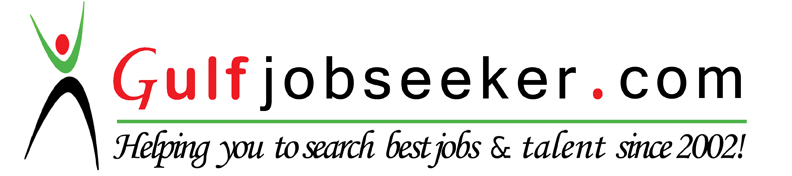 Project 1 : Trade Finance – Misys Trade Innovation Plus Client : Misys PLC, LondonProject 2 : S2B-Trade (Straight to Bank Trade Finance System)Client: Standard Chartered Bank DegreeInstitutionAggregate/ CGPAMasters in Business AdministrationAnna University, College of Engineering Campus, Chennai-India8.5 / 10Certified Documentary Credit Specialist (CDCS)BAFT-IFS IFS School of Finance UK, London, Incorporated by the Royal Charter LondonN.AGraduation in CommerceUniversity of Madras, Chennai - India86%